	P O Z V Á N K AZO Csemadok Štitáre	Oblastný výbor Csemadoku v Nitre aObec ŠtitáreVás srdečne pozývajú na kultúrne podujatie
Zachovanie kultúrneho dedičstvana počesť Zoltána Kodálya, ktoré sa uskutoční dňa25. novembra 2018 v Spoločenskom dome Štitáre.14.00 kladenie vencov pri pamätnej tabuli Zoltána Kodálya14.30 slávnostný program speváckeho zboru a folklórnych súborovRealizované s finančnou podporou Nitrianskeho samosprávneho kraja, Obce Štitáre a Bethlen Gábor Alapkezelő Zrt.M                                     M E G H Í V Ó M E G H Í V ÓCsemadok Csitári AlapszervezeteCsemadok Nyitrai Területi VálasztmányaCsitár Község szeretettel várjaKodály Zoltán nyomában2018 november 25-éna csitári kultúrterembe14.00 – koszorúzás Kodály Zoltán emléktáblájánal14.30 – énekkar és éneklőcsoportok ünnepi műsoraFellépők: Csitári menyecskekórusAlsóbodoki hagyományőrző asszonykórusPogrányi Nagyharang Hagyományőrző CsoportNyitragesztei Téliződ Hagyományőrző CsoportZsérei Zoboralja Női KarA rendezvény támogatói: Nyitrai Kerületi Önkormányzat,Bethlen Gábor Alapkezelő Zrt, Csitár község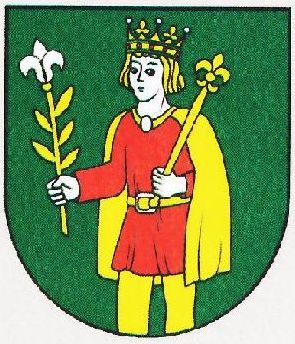 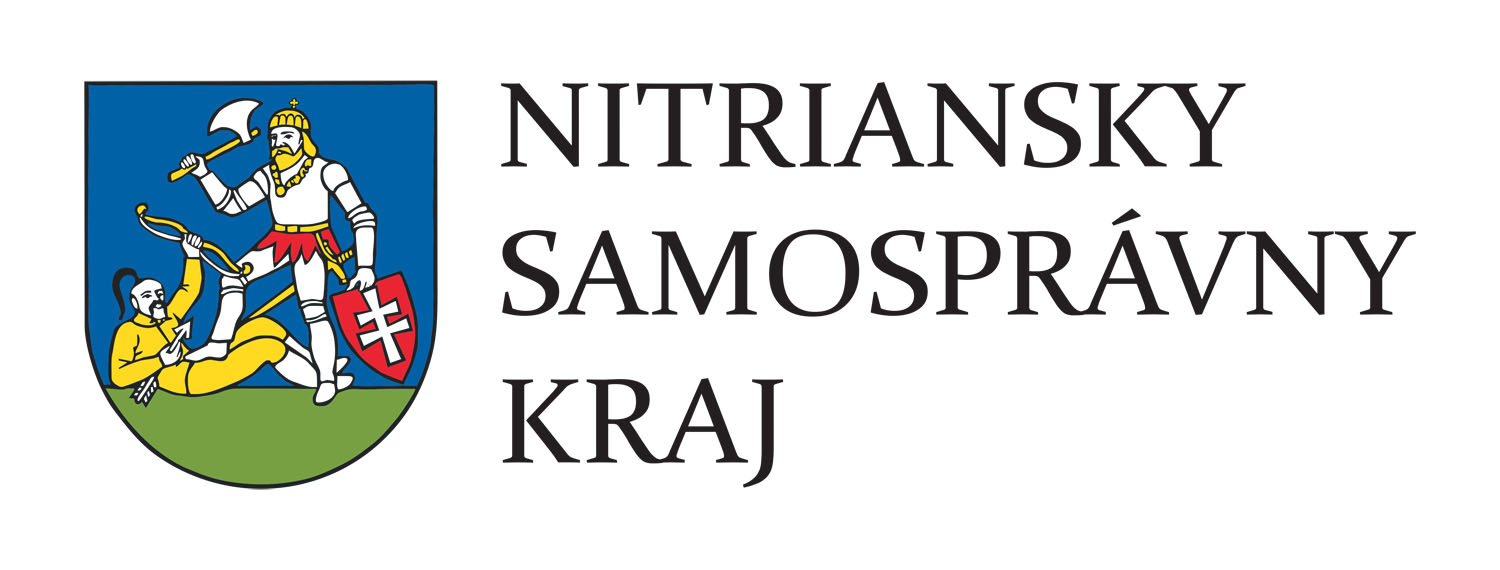 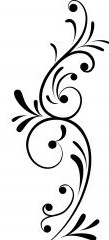 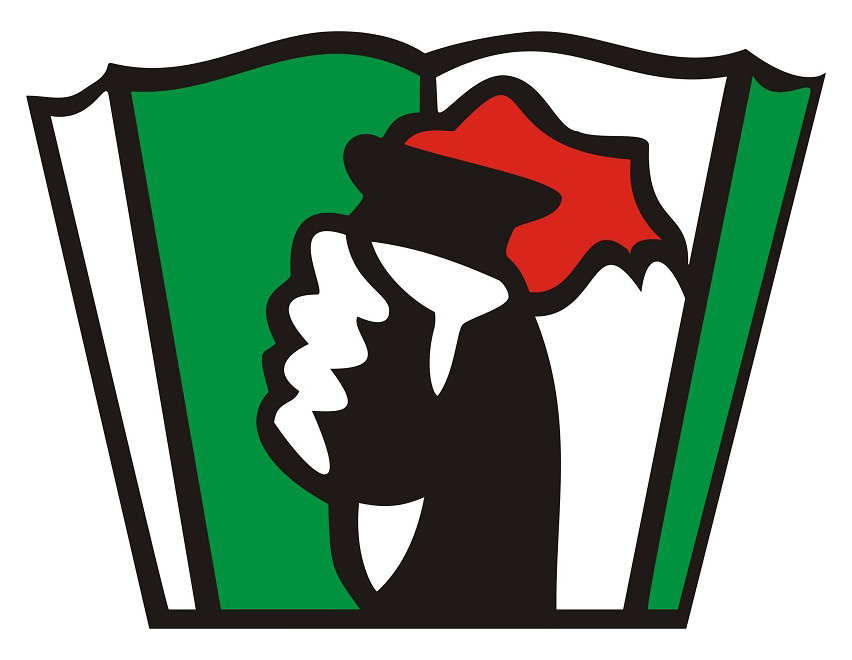 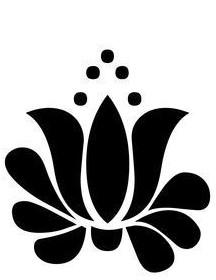 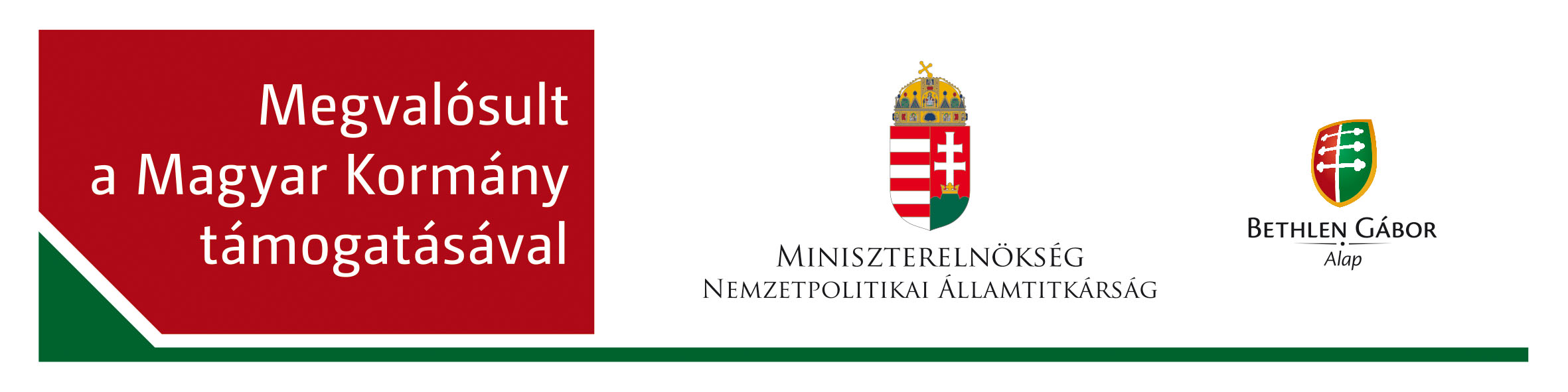 